PREDSEDA NÁRODNEJ RADY SLOVENSKEJ REPUBLIKYČíslo: PREDS-380/2018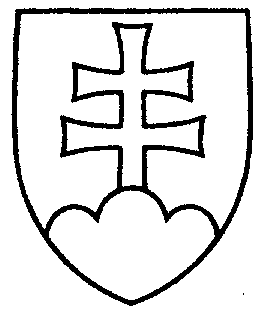 1102 ROZHODNUTIEPREDSEDU NÁRODNEJ RADY SLOVENSKEJ REPUBLIKYz 2. júla 2018k  zmene v zložení Klubu poslancov Národnej rady Slovenskej republiky za stranu SMER – sociálna demokraciaB e r i e m   n a   v e d o m i e      - písomné oznámenie predsedu Klubu poslancov Národnej rady Slovenskej republiky za stranu SMER – sociálna demokracia Roberta Fica z 2. júla 2018 o tom, že 	             - 1. júla 2018 sa členom Klubu poslancov Národnej rady Slovenskej republiky za stranu SMER – sociálna demokracia stal Igor Federič, ktorý si uplatnil mandát poslanca Národnej rady Slovenskej republiky po odvolaní z funkcie vedúceho Úradu vlády Slovenskej republiky;              - 1. júla  2018 prestal byť členom Klubu poslancov Národnej rady Slovenskej republiky za stranu SMER – sociálna demokracia Peter Náhlik, ktorému zanikol mandát poslanca Národnej rady Slovenskej republiky v súvislosti s uplatnením mandátu poslanca Národnej rady Slovenskej republiky Igora Federiča.v z.   Béla   B u g á r   v. r.